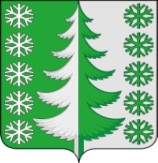 Ханты-Мансийский автономный округ – ЮграХанты-Мансийский районмуниципальное образованиесельское поселение ВыкатнойАДМИНИСТРАЦИЯ СЕЛЬСКОГО ПОСЕЛЕНИЯПОСТАНОВЛЕНИЕот 09.07.2018	                      №34п. ВыкатнойО принятии мер по локализации пожара и спасению людей и имущества до прибытия подразделений Государственной противопожарной службы на территории сельского поселения ВыкатнойВ соответствии с Федеральным законом от 06 октября 2003 года №131-ФЗ «Об общих принципах организации местного самоуправления в Российской Федерации», Федеральным законом от 21 декабря 1994 года №69-ФЗ «О пожарной безопасности», в целях сохранения жизни, здоровья людей и имущества, при локализации пожаров, до прибытия подразделений Государственной противопожарной службы на территории муниципального образования сельское поселение Выкатной:1. Утвердить порядок действий работников администрации сельского поселения Выкатной при возникновении пожара (приложение 1).2. Настоящее постановление вступает в силу после его официального опубликования (обнародования) в установленном порядке.	3. Контроль за выполнением постановления оставляю за собой.Глава сельскогопоселения Выкатной                                                               Н.Г. ЩепёткинПриложение 1 к постановлению администрации                                                                             сельского поселения Выкатной                                                                         от 09.07.2018 №34ПОРЯДОКдействий работников администрации сельского поселения Выкатной при возникновении пожара№Основные мероприятияСрок исполненияИсполнитель 1.Вызов профессиональныхпожарных по телефонам 01, 112При обнаружениинемедленноОбнаруживший пожари глава МО (подтверждает вызов), ответственный за пожарную безопасность2.Приведение в готовностьдобровольной пожарной дружиныПри обнаружениинемедленноГлава МО3.Оповещение населения ируководства администрациипоселения о возникновении пожара (по телефонам, пешим порядком и на автотранспортных средствах)При обнаружениинемедленноГлава МО, ответственный за пожарную безопасность4.Прибытие на место возникновения пожара, для руководства тушениемпожара, до прибытияпрофессиональных пожарныхПри обнаружениинемедленноГлава МО, ответственный за пожарную безопасность5.Организация эвакуации людей и имущества из очага пожара вбезопасное местоПри прибытии в зону очага пожараГлава МО6.При прибытии профессиональныхпожарных проинформироватьстаршего о сложившейсяобстановке и принятых мерахПри прибытиипрофессиональныхпожарныхГлава МО, ответственный за пожарную безопасность, встречающий подразделение профессиональных пожарных7.Доклад о ходе тушения пожара главе районаКаждый часГлава МО8.Доклад о ликвидации пожара главе районаПосле ликвидации пожараГлава МО9.Анализ обстановки иопределение предварительногоущерба и количества пострадавших После ликвидации пожараГлава МО10.Организация первоочередногожизнеобеспечения пострадавшего населенияПосле ликвидации пожараГлава МО